 «Инвестиционное предложение»	Организация  серийного производства помольного оборудования	и глобальной сети СПЦ (специализированные помольные	центры)  для  высокотехнологичной переработки различных  видов  сырья.                                        	Аннотация	Одна из актуальнейших технологических проблем современности - это повышение тонины помола различных видов сырьевых материалов и снижение энергозатрат на измельчение. Эта технологическая операция одна из первых - фундамент, на котором базируется всё современное технологическое и материальное производство. Именно она определяет уровень и характер современного производства, сложность, энергоемкость технологического процесса от которого зависят с/стоимость, качество, свойства изделий и т. д. Огромные энергетические затраты на операции сверхтонкого и нано помола обусловили многочисленные исследования, направленные на повышение рентабельности помольного оборудования и разработку новых мельниц. Не смотря на огромные финансовые вложения,  научно технический потенциал и усилия ведущих мировых производителей помольного оборудования,  	проблема создания	эффективного   промышленного  оборудования   для сверхтонкого помола, активации и низкотемпературного механохимического синтеза  сырьевых материалов до сих пор не решена. Основной  упор делается на повышение эффективности существующих типов помольного оборудования, в основном шаровых мельниц. Легче создать сложнейший процессор, компьютер, чем повысить эффективность мельниц, КПД  которых при сверхтонком  нано - помоле доходит до 0,01…0,001%, т.е. 99,99% от подводимой к материалу энергии идет не на уменьшение размеров частиц, а на тепло, которое выделяется при измельчении материалов. Это тепло создает огромные, практически непреодолимые проблемы и очень ограничивает технологические возможности современных мельниц в получении качественных материалов. На данный момент в мире нет эффективного и надежного промышленного оборудования для сверхтонкого и нано помола, из-за этого не могут развиваться,  расширяться многие перспективные производства и вся мировая экономика в целом. Для этого необходимо, чтобы в мире появились принципиально новые технологии для переработки и подготовки сырьевых материалов, позволяющие в несколько раз снизить энергоемкость технологических процессов и материалоемкость современных изделий промышленного и бытового назначения.   Мы решили эту проблему и создали прототип эффективного промышленного оборудования для сверхтонкого и нано помола практически любых сырьевых материалов.  Технология  позволяет  эффективно   вести сверхтонкий и нано–помол в вакууме, а также изменять реакционную способность сырьевых материалов для управления химическими реакциями, протекающими при помоле (низкотемпературный синтез). Это даст возможность создавать совершенно новые производства, технологии и материалы, что требует особенного подхода в организации производства и в определении стратегии маркетинга.                       	                                                                В основу способов организации бизнесов лежат идеи и возможности, которые можно реализовать только на базе нашего оборудования. Такого класса и уровня оборудования в мире не производит ни одна компания. Нашим основным конкурентным преимуществом на рынке помольного оборудования являются его уникальные технологические возможности, низкая себестоимость переработки сырьевых материалов и возможность реализации совершенно новых бизнес - схем в виде СПЦ.                                 	   Сегодня наша технология и оборудование позволяет выпускать высокодисперсные марки тальков (менее 5 микрон), а также наладить выпуск новых марок тальков субмикронного и нано диапазона в промышленных масштабах.   Настоящий проект организации бизнеса не является обычным, во многом, по причине высокой рентабельности, перспективности, амбициозности планов в создании совершенно новых рынков высокотехнологичной переработки сырья,  аналогов которой в мире нет. Её бесспорно можно отнести к категории прорывных технологий Национального масштаба, приоритет и лидерство в которой Россия не должна упустить. По этим причинам, основное внимание в бизнес – проекте, сконцентрировано на технико-технологических показателях, которые обеспечивают высокие финансово-экономические результаты и сверх прибыльность при реализации проекта    Для практической реализации нашей технологии, предлагается план развития с долевым участием инвестора до 50%. Этот план можно разделить на три этапа:Организация высокорентабельного производства микро тальков.На данный момент проведены все научно-исследовательские работы достаточные для создания конкретного промышленного оборудования.Данный этап минимизирован по затратам и предусматривает начинать с опытно-промышленного производства микро тальков ( менее 5 микрон) от 500 до 1500 тонн в месяц под конкретного потребителя ( договор о намерениях  № 01/23 с компанией ООО “ТД “УРАЛ-СТИРОЛ”).Исходя из установочных данных в рамках договора о намерениях с компаний ООО УРАЛ-СТИРОЛ произведен предварительный подсчет себестоимости конечного товарного продукта.Производительность линии не менее 2.5 тонн в час, восьмичасовая смена 20 тонн, в месяц ( 21 рабочий день) 420 тонн готовой продукции по цене не менее 40 000 руб за тонну.(  оборотная средства за месяц 16 800 000 руб) Рассчитываем затраты:Имея цену реализации 40 000 рублей за тонну и все вышеперечисленные затраты чистая прибыль составляет 15 260 рублей с тонны и в месяц ( 420 тонн) составляет сумму 6 409 200 рублей. Сравнительная рыночная стоимость данного продукта на 2023 год:АО ГЕОКОМ —  МИТАЛ 5 микрон-92 — 77850 РУБЛЕЙ ЗА ТОННУООО "Байкальские минералы" 5 микрон не делают ,цена 10 микрон — 70 000 рублей за тоннуООО “ВЕГА” Предлагают турецкие микротальк 5 микрон- 90 000 - 95 000 рублейОтдельно отмечаю что все вышеперечисленные цифры относятся к расчету проблемного микроталька фракции 5 микрон, мы же ориентируемся на направление 1-2 микрон и ниже где ценовая политика отличается в разы. Наша технология позволяет работать с самыми проблемными рудами.Исходя из вышеуказанных данных минимальный годовой оборот денежных средств данного производства составит 720 млн. руб. с чистой прибылью не менее 300 млн.руб.Предусматривается в целях сохранения в тайне  ноу-хау, сокращения сроков и затрат на изготовление оригинальных деталей, узлов и агрегатов для оборудования, организовать производственный участок с  металлообрабатывающим оборудованием, сборочный участок, лабораторией  и  линией производства тальковой продукции.Требуемые инвестиции составляют 200 млн.руб без учета производственной площадки.( предложение по приобретению подходящей площадки есть, ориентировочная цена без учета необходимой реконструкции помещений 30 млн.руб) Срок реализации проекта 1 год без учета проведения всех необходимых работ по организации производственной площадки..ОПИСАНИЕ ТЕХНОЛОГИЧЕСКОЙ ЛИНИИТехнология ВВМ ( высокоскоростная вакуумная мельница)позволяет перерабатывать и производить тонкодисперсные порошки из различного минерального сырья, не только по химическому составу, но и по размеру исходной руды. Технологическая линия может быть укомплектована любым многотоннажным, карьерным дробильно-сортировочным комплексом для получения крупной фракции исходной руды и ее дальнейшей переработки.Совместима с любыми  дробильными комплексами, которые позволяют получить требуемый исходный материал ( фракция не более 2мм) для дальнейшего тонкого измельчения. Далее приводится пример минимальной технологической линии производительностью 5000 тыс. тонн микроталька в год,потребляемой мощностью в 105 кВТ на тонну готовой продукции, без отделения карьерного, грубого дробления.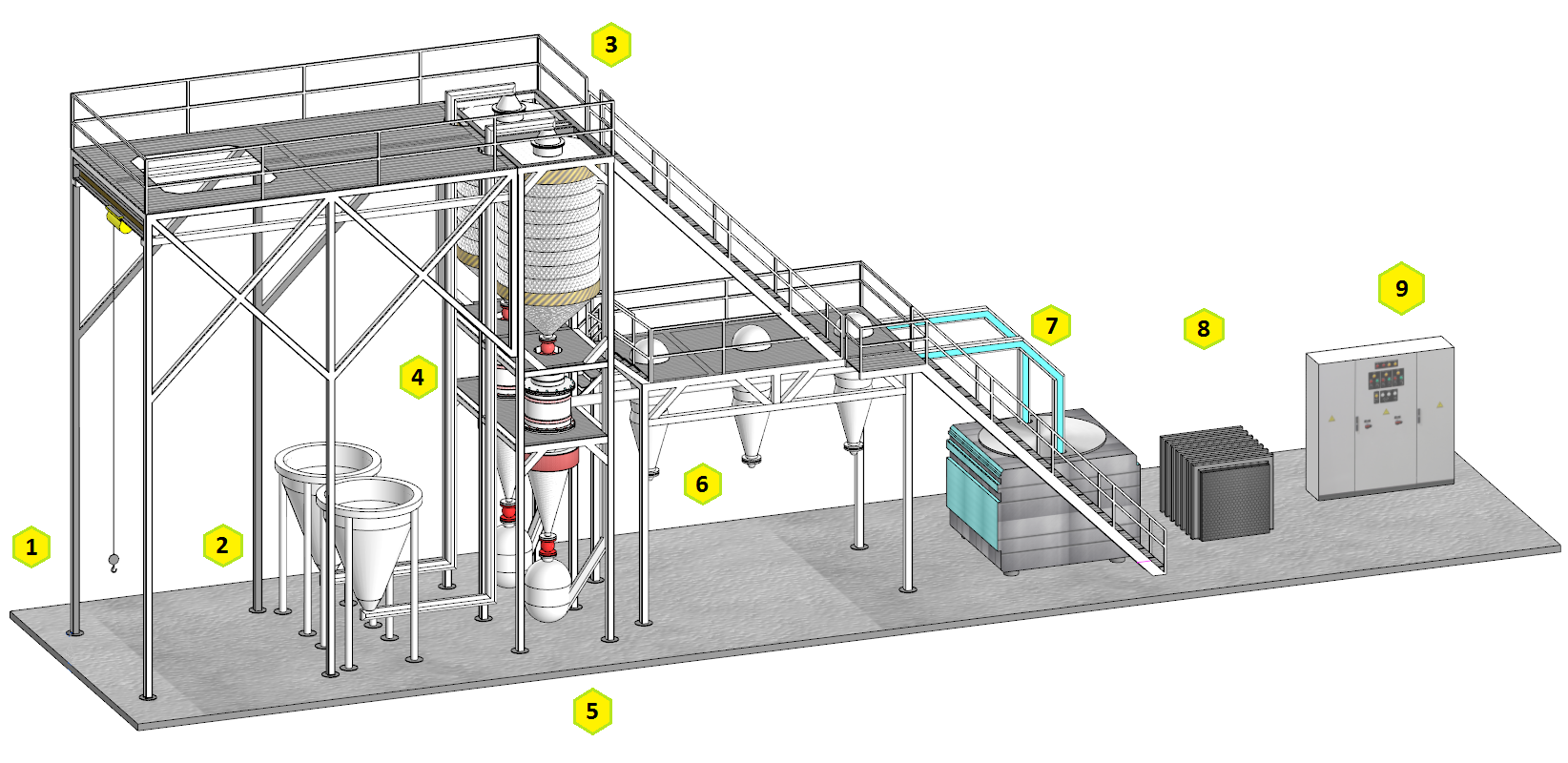 Технологическая линия дублированного типа состоит из: 1. Отделение загрузки исходного сырья крупностью не более 2мм,данная комплектация предусмотрена под упаковку типа биг-бег емкостью до 1.5 т.2. Вакуумные приемные воронки с подачей сырья.3. Приемные вакуумные бункера емкостью 3 т. 4. Центробежные мельницы ВВМ-5 с встроенным сепаратором Сорбция 3.0  Данное отделение оснащено  большой аспирационно-фильтрующей системой для полной (99,9%) очистки воздуха в зоне супертонкого измельчения.5.Силоса-накопители с системой возврата сырья на повторный помол.6.Силоса-накопители готового товарного продукта разных фракций.Силоса могут быть дополнительно  подключены к упаковочным машинам для автоматической фасовки продукта в бумажные, многослойные, перфорированные мешки с полиэтиленовой вставкой и мешки из полипропилена типа «биг-бэг». Вся линия защищена от выбросов системой аспирации.7. Вакуумная станция.8. Маслостанция.9 Шкаф управления.Управление технологической линией полностью автоматизировано,основные контрольные параметры выведены на центральный пульт и продублированы центральным компьютером,который защищает всю систему от “ человеческого фактора”. Вся система имеет удобную настройку и может быть переведена в ручной режим работы.Организация  СПЦ ( специализированных помольных центров) на базе серийного выпуска нашего оборудования.  На базе вышеуказанного производства, учитывая все необходимые накопленные данные, проводим комплекс работ по расширению производственных мощностей площадки под серийный выпуск оборудования и оснащения им СПЦ.   Основными целями создания  СПЦ будут:                                 - максимально приблизить к потребителю производство микро тальков высшего качества;-  организация сети СПЦ по всей территории РФ и кратное увеличение прибыли.-  импортозамещение с выходом на экспорт в другие страны.    Все создаваемые СПЦ будут являются структурными подразделениями. Контроль и управление СПЦ до его становления как самостоятельного предприятия будут осуществляться через головную компанию.Право на технологию, производство и использование оборудования, передается на лицензионной основе. Гарантией сохранения коммерческой тайны в проекте, выступает прямая заинтересованность всех участников в достижении на рынке максимально высоких объемов продаж, прибыли и конкурентоспособности. Документально гарантии могут быть закреплены в любой форме.Данный этап реализуется на собственные средства с полученной прибыли вышеуказанного производства с возможным привлечением дополнительных инвестиций. Организация НПО (научно-производственного объединения) Создание научно-исследовательской, производственной базы для серийного производства инновационных мельниц типа ВВМ и отработка технологий способных обеспечить выпуск в промышленных масштабах микро и нанопорошковых материалов, а также изделий на их основе (керамика и металлокерамика нового поколения).Задачей НПО будут являться:совершенствование технологии для ее применения в других отраслях промышленности  связанных с микро и нано порошками, суспензиями.  создание новых видов конструкционных материалов на их основе. Организация сети специализированных помольных центров (СПЦ) для централизованного производства дешевых, высококачественных микро и нанопорошков. Создание КБ (конструкторского бюро) и  производственных мощностей для обеспечения непрерывного процесса проектирования и изготовления мельниц ВВМ. Для повышения надежности мельницы ВВМ необходимо постоянно проводить испытания и НИР, для этого необходимо иметь несколько полностью оснащенных стендовых комплексов; Разработка, изготовление и испытание двух-трех моделей мельниц ВВМ с различными характеристиками под различные виды сырьевых материалов;Проведение всего комплекса НИР по созданию промышленного оборудования и технологии производства микро и нанопорошковых материалов из различного сырьяДанный этап реализуется параллельно с вторым  на собственные средства с полученной прибыли вышеуказанного производства, с возможным привлечением дополнительных инвестиций.№затраты на тоннустоимость , руб.1Исходный полуфабрикат ( фракция до 1мм) 12002Цена переработки полуфабриката на нашей линии 1000 руб за тонну.10003з/п сотрудников НПП из расчета 25 человек ( 2.5 млн в месяц, при том линия будет впоследствии обслуживаться персоналом в 5 человек– 6000 на тонну60004затраты на логистику( закладываем грубую оценку) в две стороны Владимир- Екатеринбург 10 00010 0005налоговая ставка на прибыль 30%6540ИТОГО:24 740